COMITÉ SOCIAL TERRITORIAL (CST)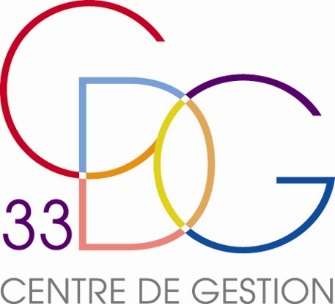 placé auprès du Centre de Gestion de la GirondeÉLECTIONS PROFESSIONNELLES 2022COLLECTIVITÉ : .......................................................................................................................................................................................................................Adjonctions, radiations ou modifications Préciser la qualité de l’agent (titulaire, stagiaire, contractuel de droit public ou de droit privé)Pour un contractuel de droit public, préciser la catégorie d’emploi / pour un contractuel de droit privé préciser CAE, apprenti etcJoindre impérativement les justificatifs : arrêté, contrat…Fait le ……………………, à	,L’autorité territoriale,Fait le …………………, à	,Le Président du Centre de Gestion de la Gironde,1Motif de la demande de modification(1)Nom d'usage (ou marital)Nom de famillePrénomStatut (2)Grade ou emploi (3)Date du recrutement (ou début oufin de contrat)Durée hebdomadaire de serviceDécision motivée du Président duCDG